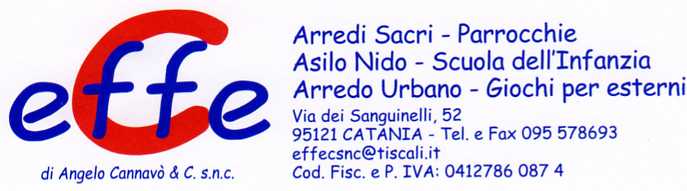 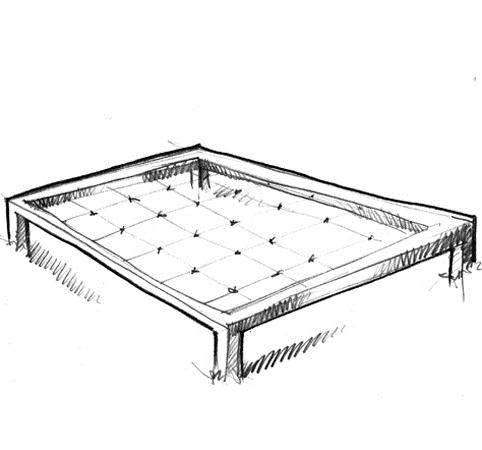 Descrizione:Quadro svedese posato a terra in corda d'acciaio rivestita in nylon e telaio in legno di pino nordico impregnato in autoclave. Dimensioni: 190x190x40h cmCategoria : Percorso Avventura BabyCodice: EP02251